LICENCIADO ELISEO FERNÁNDEZ MONTÚFAR, Presidente del Honorable Ayuntamiento del Municipio de Campeche, del Estado de Campeche, en cumplimiento a lo dispuesto por los artículos 115 fracciones I párrafo primero, II párrafo primero y III de la Constitución Política de los Estados Unidos Mexicanos; 102, 105, 106, 108, 115 de la Constitución Política del Estado de Campeche; 2, 20, 58 fracción II, 59, 60, 69 fracciones I, III, XII y XXII, 103 fracciones I y XVII, 106 fracción VIII y 186 de la Ley Orgánica de los Municipios del Estado de Campeche; 1, 3, 5, 37, 39, 40, 41, 42 y 49 del Bando de Policía y Gobierno del Municipio de Campeche; 1, 3 y 4 del Reglamento de la Administración Pública Centralizada y Paramunicipal del Municipio de Campeche; y 1, 2, 3, 5, 6, 7, 16 y 26 del Reglamento Interior del H. Ayuntamiento para el Municipio de Campeche, para su publicación y debida observancia a los ciudadanos y autoridades del Municipio, hago saber:Que el H. Ayuntamiento del Municipio de Campeche, en su Trigésima Tercera Sesión Extraordinaria de Cabildo, celebrada el día 21 de julio de 2020, aprobó y expidió el siguiente:ACUERDO NÚMERO 219DEL H. AYUNTAMIENTO DEL MUNICIPIO DE CAMPECHE, POR EL CUAL SE APRUEBA EL DICTAMEN DE LA COMISIÓN EDILICIA PERMANENTE DE HACIENDA, RELATIVO A LA SOLICITUD DE AUTORIZACIÓN AL PRESIDENTE MUNICIPAL Y SECRETARIO DEL H. AYUNTAMIENTO PARA QUE, POR CONDUCTO DE ESTOS Y EN REPRESENTACIÓN DEL AYUNTAMIENTO DEL MUNICIPIO DE CAMPECHE, PRESENTE AL H. CONGRESO DEL ESTADO DE CAMPECHE EL ACUERDO EDILICIO DE ADHESIÓN A LA INICIATIVA PRESENTADA POR EL EJECUTIVO DEL ESTADO AL H. CONGRESO DEL ESTADO EL DÍA 13 DE JULIO DE 2020, PARA AUTORIZAR AL ESTADO DE CAMPECHE Y SUS MUNICIPIOS, POR CONDUCTO DEL PRIMERO, ASUMIR OBLIGACIONES CON LA FEDERACIÓN EN MATERIA DE POTENCIACIÓN DEL FONDO DE ESTABILIZACIÓN DE LOS INGRESOS DE LAS ENTIDADES FEDERATIVAS (FEIEF) EN CUYA OPERACIÓN Y SÓLO EN EL QUE CASO DE QUE EXISTAN CANTIDADES FALTANTES, ÉSTAS SEAN CUBIERTAS POR EL MONTO QUE SEA EQUIVALENTE HASTA EL 4 POR CIENTO DEL FONDO GENERAL DE PARTICIPACIONES QUE CORRESPONDAN A ESTA ENTIDAD FEDERATIVA Y SUS MUNICIPIOS, EN LOS TÉRMINOS DEL CONVENIO DE COLABORACIÓN PARA LA ENTREGA IRREVOCABLE DE RECURSOS POR EL QUE SE ESTABLECE UN MECANISMO DE COMPENSACIÓN DE ADEUDOS CELEBRADO ENTRE EL GOBIERNO FEDERAL Y EL ESTADO LIBRE Y SOBERANO DE CAMPECHE. LO ANTERIOR, CON FUNDAMENTO EN LO ESTABLECIDO EN LA FRACCIÓN III DEL ARTÍCULO 46 DE LA CONSTITUCIÓN POLÍTICA DEL ESTADO DE CAMPECHE.RESULTANDOS:ÚNICO: Que la Comisión de Hacienda del H. Ayuntamiento del Municipio de Campeche, en ejercicio de sus atribuciones remitió a la Secretaría del H. Ayuntamiento, para ser turnado a Sesión de Cabildo, el dictamen relativo a la propuesta de acuerdo, a efecto de que se autorice al Presidente Municipal y Secretario del H. Ayuntamiento para que, por conducto de éstos y en representación del Ayuntamiento del Municipio de Campeche, presente al H. Congreso del Estado de Campeche el Acuerdo Edilicio de Adhesión a la Iniciativa presentada por el Ejecutivo del Estado al H. Congreso del Estado el día 13 de julio de 2020, para autorizar al Estado de Campeche y sus Municipios, por conducto del primero, para asumir obligaciones con la Federación en materia de potenciación del Fondo de Estabilización de los Ingresos de las Entidades Federativas FEIEF en cuya operación y sólo en el que caso de que existan cantidades faltantes, éstas serían cubiertas por el monto que sea equivalente hasta el 4 por ciento del Fondo General de Participaciones que correspondan a esta Entidad Federativa y sus municipios, en los términos del Convenio de Colaboración para la Entrega Irrevocable de Recursos por el que se establece un mecanismo de compensación de adeudos que celebran el Gobierno Federal y el Estado Libre y Soberano de Campeche; lo anterior, con fundamento en lo establecido en la fracción III del artículo 46 de la Constitución Política del Estado de Campeche, dictamen que a la letra dice:DICTAMEN DE LA COMISIÓN EDILICIA PERMANENTE DE HACIENDA, RELATIVO A LA SOLICITUD DE AUTORIZACIÓN AL PRESIDENTE MUNICIPAL Y SECRETARIO DEL H. AYUNTAMIENTO PARA QUE, POR CONDUCTO DE ESTOS Y EN REPRESENTACIÓN DEL AYUNTAMIENTO DEL MUNICIPIO DE CAMPECHE, PRESENTE AL H. CONGRESO DEL ESTADO DE CAMPECHE EL ACUERDO EDILICIO DE ADHESIÓN A LA INICIATIVA PRESENTADA POR EL EJECUTIVO DEL ESTADO AL H. CONGRESO DEL ESTADO EL DÍA 13 DE JULIO DE 2020, PARA AUTORIZAR AL ESTADO DE CAMPECHE Y SUS MUNICIPIOS, POR CONDUCTO DEL PRIMERO, ASUMIR OBLIGACIONES CON LA FEDERACIÓN EN MATERIA DE POTENCIACIÓN DEL FONDO DE ESTABILIZACIÓN DE LOS INGRESOS DE LAS ENTIDADES FEDERATIVAS (FEIEF) EN CUYA OPERACIÓN Y SÓLO EN EL QUE CASO DE QUE EXISTAN CANTIDADES FALTANTES, ÉSTAS SEAN CUBIERTAS POR EL MONTO QUE SEA EQUIVALENTE HASTA EL 4 POR CIENTO DEL FONDO GENERAL DE PARTICIPACIONES QUE CORRESPONDAN A ESTA ENTIDAD FEDERATIVA Y SUS MUNICIPIOS, EN LOS TÉRMINOS DEL CONVENIO DE COLABORACIÓN PARA LA ENTREGA IRREVOCABLE DE RECURSOS POR EL QUE SE ESTABLECE UN MECANISMO DE COMPENSACIÓN DE ADEUDOS CELEBRADO ENTRE EL GOBIERNO FEDERAL Y EL ESTADO LIBRE Y SOBERANO DE CAMPECHE. LO ANTERIOR, CON FUNDAMENTO EN LO ESTABLECIDO EN LA FRACCIÓN III DEL ARTÍCULO 46 DE LA CONSTITUCIÓN POLÍTICA DEL ESTADO DE CAMPECHE.ANTECEDENTES1.-  Que esta Comisión Edilicia de Hacienda, recepcionó, para su estudio, análisis y dictamen, la solicitud de la CP. Claudia Eugenia Cetina Cabrera, Tesorera Municipal, relativa a la autorización al Presidente Municipal y Secretario del H. Ayuntamiento para que, por conducto de éstos y en representación del H. Ayuntamiento del Municipio de Campeche, presente al H. Congreso del Estado de Campeche el Acuerdo Edilicio de Adhesión a la Iniciativa presentada por el Ejecutivo del Estado al H. Congreso del Estado el día 13 de julio de 2020, para autorizar al Estado de Campeche y sus municipios, por conducto del primero, para asumir obligaciones con la Federación en materia de potenciación del Fondo de Estabilización de los Ingresos de las Entidades Federativas FEIEF en cuya operación y sólo en el que caso de que existan cantidades faltantes, éstas serían cubiertas por el monto que sea equivalente hasta el 4 por ciento del Fondo General de Participaciones que correspondan a esta Entidad Federativa y sus municipios, en los términos del Convenio de Colaboración para la Entrega Irrevocable de Recursos por el que se establece un mecanismo de compensación de adeudos que celebran el Gobierno Federal y el Estado Libre y Soberano de Campeche.  Lo anterior, con fundamento en lo establecido en la fracción III del artículo 46 de la Constitución Política del Estado de Campeche.2.- Que turnado como lo fue a esta Comisión Edilicia permanente de Hacienda, se emite el presente dictamen al tenor de los siguientes:CONSIDERANDOSI.- Que de conformidad con lo establecido en el artículo 115 de la Constitución Política de los Estados Unidos Mexicanos, 102 de la Constitución Política del Estado de Campeche; el municipio libre es base de la división territorial y de la organización política y administrativa del Estado de Campeche, investido de personalidad jurídica y patrimonio propios, con las facultades y limitaciones establecidas en la Constitución Política de los Estados Unidos Mexicanos, así como en las demás disposiciones aplicables.II.- Que con fecha 30 de octubre de 2018, en la Primera Sesión Ordinaria de Cabildo del H. Ayuntamiento del Municipio de Campeche, se conformó la Comisión Edilicia de Hacienda, misma que quedó integrada por los CC. Joseline de la Luz Ureña Tuz, Síndica de Hacienda; Alfonso Alejandro Durán Reyes, Síndico de Asuntos Jurídicos; y Daniela Lastra Abreu, Séptima Regidora, quedando la presidencia a cargo de la primera de los nombrados.III.- Que con fundamento en lo que establece el artículo 70 de la Ley Orgánica de los Municipios del Estado de Campeche; el Presidente Municipal podrá auxiliarse de las comisiones edilicias para el ejercicio de sus funciones, por lo que esta Comisión de Hacienda, con fundamento en lo establecido en los artículos 63 y 64 fracción I inciso F,  de la Ley Orgánica de los Municipios del Estado de Campeche; 73, 74 fracción III y 75 del Reglamento Interior del H. Ayuntamiento para el Municipio de Campeche, es competente para conocer y dictaminar respecto del presente asunto.IV.- Que la Iniciativa presentada por el Ejecutivo del Estado de Campeche al H. Congreso del Estado el día 13 de julio de 2020, para autorizar al Estado de Campeche y sus municipios, por conducto del primero, para asumir obligaciones con la Federación en materia de potenciación del Fondo de Estabilización de los Ingresos de las Entidades Federativas FEIEF, es al tenor literal siguiente: CiudadanosDiputados Secretarios delH. Congreso del Estado.P r e s e n t e s.En ejercicio de la facultad que me confiere la fracción I del artículo 46 de la Constitución Política del Estado de Campeche y con fundamento en los artículos 71, fracciones IX y XXVIII, de la misma Constitución y 68 de la Ley Orgánica del Poder Legislativo del Estado de Campeche, así como del artículo 9 fracciones IV y V de la Ley de Obligaciones, Financiamientos y Deuda Pública del Estado de Campeche y sus Municipios por el digno conducto de ustedes, me permito someter a la consideración de esa LXIII Legislatura para su análisis y, en su caso, aprobación, una Iniciativa de Decreto para autorizar al Estado de Campeche y sus municipios, por conducto del primero, para asumir obligaciones con la Federación en materia de potenciación del Fondo de Estabilización de los Ingresos de las Entidades Federativas FEIEF en cuya operación y sólo en el caso de que existan cantidades faltantes, éstas serían cubiertas por el monto que sea equivalente hasta el 4 por ciento del Fondo General de Participaciones que correspondan a esta Entidad Federativa y sus municipios, en los términos del Convenio de Colaboración para la Entrega Irrevocable de Recursos por el que se establece un mecanismo de compensación de adeudos que celebran el Gobierno Federal y el Estado Libre y Soberano de Campeche, atendiendo a la siguiente:EXPOSICIÓN DE MOTIVOS             De conformidad con los artículos 19, fracción IV y 21, fracción II, segundo párrafo de la Ley Federal de Presupuesto y Responsabilidad Hacendaria (“LFPRH”), la Secretaría de Hacienda y Crédito Público constituyó un fideicomiso público denominado Fondo de Estabilización de los Ingresos de las Entidades Federativas (“FEIEF”), con el objeto de compensar disminuciones en ingresos, incluidas disminuciones en el monto de la recaudación federal participable, con respecto a lo estimado en la Ley de Ingresos de la Federación.Derivado de la emergencia de salud pública internacional y local reconocida mediante la Declaratoria de pandemia de la Organización Mundial de la Salud causada por el virus SARS-CoV2 (COVID-19) de fecha 11 de marzo de 2020, así como el Acuerdo por el que se declara como emergencia sanitaria por causa de fuerza mayor, a la epidemia de enfermedad generada por el virus SARS-CoV2 (COVID-19), publicado en el Diario Oficial de la Federación el 30 de marzo de 2020, se estima una eventual disminución de la recaudación federal participable y, en consecuencia, una caída en las participaciones federales que corresponden a las entidades federativas y sus municipios con respecto a lo presupuestado en la Ley de Ingresos de la Federación para el Ejercicio Fiscal de 2020.Se tiene estimado que los recursos que recibirán las entidades federativas con cargo al patrimonio del “FEIEF” serán insuficientes para compensar la caída en participaciones federales durante el Ejercicio Fiscal de 2020, razón por la cual en la sesión número CCCXXVIII de la Comisión Permanente de Funcionarios Fiscales celebrada el pasado 1 de abril de 2020, en la modalidad de videoconferencia, dentro del punto de la agenda “Medidas ante la Contingencia Sanitaria”, los miembros de este organismo se manifestaron por aprobar por unanimidad el siguiente Acuerdo: “328/2.- Con el objetivo de garantizar los recursos de los gobiernos de las entidades federativas y los municipios, ante una eventual disminución de los fondos de participaciones referenciados a la Recaudación Federal Participable, derivado de la reducción en los precios internacionales del petróleo, así como por los efectos que está generando la pandemia del COVID-19, se acuerda solicitar a la Secretaría de Hacienda y Crédito Público que diseñe un mecanismo de potenciación de los recursos del Fondo de Estabilización de los Ingresos de las Entidades Federativas (FEIEF)”, lo anterior con fundamento en lo que  establecen los artículos 16 fracción II, 20 y 21 de la Ley de Coordinación Fiscal.En ese contexto, y de conformidad con lo dispuesto por el artículo 1º, párrafo décimo segundo de la Ley de Ingresos de la Federación para el Ejercicio Fiscal de 2020, el mencionado mecanismo de potenciación consiste en un esquema a través del cual las entidades federativas, directamente o por conducto del Gobierno Federal, a través de la Secretaría de Hacienda y Crédito Público, monetizan los recursos futuros del “FEIEF” que les corresponden en términos de la “LFPRH”, su Reglamento, las Reglas de Operación de dicho fondo, y demás disposiciones aplicables. Las entidades federativas que convengan con la Secretaría de Hacienda y Crédito Público la ejecución de dicho mecanismo podrán obtener mayores recursos en el presente ejercicio, a cambio de los recursos futuros que les correspondan derivados del “FEIEF”, y con ello, mitigar la previsible disminución de participaciones federales para el presente Ejercicio Fiscal de 2020. En este sentido, mediante dicho mecanismo, las entidades federativas transmitirán los recursos futuros que les correspondería recibir con cargo al “FEIEF”, respecto del 100% (cien por ciento) de los recursos descritos en el artículo 87, fracción II de la “LFPRH”, y del 80% (ochenta por ciento) de los recursos a que se refiere el artículo 19, fracción IV, inciso a) de la “LFPRH”, o cualesquier otros fondos y/o recaudación de contribuciones y/o ingresos provenientes de la Federación que los sustituya, en favor de un fideicomiso privado constituido por terceros para tales efectos (el “Vehículo de Potenciación”).Para efectos de lo anterior, las entidades federativas que participen en el mecanismo de potenciación antes mencionado, celebrarán un convenio con el Gobierno Federal, por conducto de la Secretaría de Hacienda y Crédito Público, a través del cual, entre otros aspectos, convendrán con dicha dependencia: La entrega al “Vehículo de Potenciación” de los recursos futuros que les correspondería recibir con cargo al “FEIEF”, respecto del 100% (cien por ciento) de los recursos descritos en el artículo 87, fracción II de la “LFPRH”, y del 80% (ochenta por ciento) de los recursos a que se refiere el artículo 19, fracción IV, inciso a) de la “LFPRH”, o cualesquier otros fondos y/o recaudación de contribuciones y/o ingresos provenientes de la Federación que los sustituya, a cambio de los cuales las entidades federativas participantes recibirán una contraprestación.En su caso, la Secretaría de Hacienda y Crédito Público anticipe al “Vehículo de Potenciación”, por cuenta de las entidades federativas, las cantidades faltantes que se requieran para que éste cumpla con sus obligaciones derivadas del mecanismo de potenciación a que se refiere la Fracción IV de la presente Exposición de Motivos (las “Cantidades Faltantes”).Una vez entregadas las “Cantidades Faltantes”, éstas se compensen, de conformidad con lo previsto en el tercer párrafo del artículo 9o. de la Ley de Coordinación Fiscal (“LCF”) con los recursos derivados de las participaciones que en ingresos federales les correspondan a las entidades federativas o los municipios o de cualquier otro fondo y/o recaudación de contribuciones y/o ingresos provenientes de la Federación que lo sustituya (las “Participaciones”).En este caso, la entidad federativa instruirá, de manera irrevocable, al fiduciario del FEIEF para que entregue a la Secretaría de Hacienda y Crédito Público o bien, directamente al fiduciario del “Vehículo de Potenciación”, por nombre y cuenta de dicha entidad federativa, los recursos futuros que les correspondería recibir con cargo al “FEIEF”, respecto del 100% (cien por ciento) de los recursos descritos en el artículo 87, fracción II de la “LFPRH”, y del 80% (ochenta por ciento) de los recursos a que se refiere el artículo 19, fracción IV, inciso a) de la “LFPRH”, o cualesquier otros fondos y/o recaudación de contribuciones y/o ingresos provenientes de la Federación que los sustituya, a efecto de transmitir, de manera irrevocable, dichos recursos en favor del “Vehículo de Potenciación” (la “Carta de Aportación”).Que conforme al Artículo 9 último párrafo de la Ley de Coordinación Fiscal, procederán las compensaciones entre las participaciones federales e incentivos de las Entidades y de los Municipios y las obligaciones que tengan con la Federación, cuando exista acuerdo entre las partes interesadas.Que el artículo 9 de la Ley de Obligaciones, Financiamientos y Deuda Pública del Estado de Campeche y sus Municipios, en lo que a esta iniciativa refiere señala textualmente:Artículo 9.- Corresponde al H. Congreso del Estado:I a la III. (…)IV. Autorizar al Estado la afectación de los ingresos locales, así como el derecho y/o los ingresos a las aportaciones federales susceptibles de afectación, a las participaciones y/o cualquier otro ingreso que le corresponda, como fuente de pago o garantía de las obligaciones a su cargo.V. Autorizar a los Municipios la afectación de los ingresos locales, así como el derecho y/o los ingresos a las aportaciones federales susceptibles de afectación, a las participaciones y/o cualquier otro ingreso que le corresponda, como fuente de pago o garantía de las obligaciones a su cargo.Que mediante oficio No. 351-A-UCEF-060 de fecha 26 de mayo de 2020, suscrito por el Dr. Fernando Arrechederra Mustre, Titular de la Unidad de Coordinación con Entidades Federativas de la Secretaría de Hacienda y Crédito Público y dirigido al Dr. Héctor Salgado Banda, en su carácter de Secretario de Finanzas, Inversión y Administración del Estado de Guanajuato y Coordinador de la Comisión Permanente de Funcionarios Fiscales, informa que de conformidad con lo dispuesto en el artículo 56, fracción XXV del Reglamento Interior de la Secretaría de Hacienda y Crédito Público, esta Unidad Administrativa, en el ámbito de sus atribuciones confirma su opinión en el sentido de que, de conformidad con lo dispuesto en el marco legal y regulatorio vigente, a las obligaciones que, en su caso, asuman las Entidades Federativas y el Ejecutivo Federal al amparo del convenio de colaboración y en general, bajo el esquema de potenciación y el mecanismo de compensación y demás documentos relacionados, no les será aplicable el régimen de contrataciones de financiamientos establecido en la Ley de Disciplina Financiera de las Entidades Federativas y los Municipios, incluyendo techo de financiamiento, destino de los recursos y registro.Que, por similar comunicado por parte de la Unidad de Coordinación con Entidades Federativas de la Secretaría de Hacienda y Crédito Público, hecho llegar por oficio No. 351-A-EOS-506-2020 fechado el 29 de junio de 2020 dirigido a la titular de la Secretaría de Finanzas de Campeche mediante el cual en su parte conducente dice: “…las obligaciones que asuman las Entidades Federativas y el Ejecutivo Federal al amparo del convenio de colaboración que para el efecto se suscriba, con el propósito de implementar un mecanismo financiero que permita ampliar la capacidad de recursos del Fondo de Estabilización de los Ingresos  de las Entidades Federativas ante una eventual disminución de la recaudación federal participable respecto a lo estimado en la Ley de Ingresos durante 2020, y en general, bajo el mecanismo de compensación de participaciones federales establecido en el artículo 9 de la Ley de Coordinación Fiscal y demás documentos relacionados, no les será aplicable el régimen de contrataciones de financiamientos establecido en la Ley de Disciplina Financiera de las Entidades Federativas y los Municipios, incluyendo techo de financiamiento, destino de los recursos y registros”. Por lo anterior se solicita la autorización en los términos señalados en los motivos que sustentan esta Iniciativa.Es por ello, y en atención a todo lo expuesto con anterioridad, que me permito someter a la consideración de esa Soberanía para su análisis, discusión y, en su caso, aprobación, el siguiente proyecto de:D E C R E T OLa LXIII Legislatura del H. Congreso del Estado de Campeche decreta:NÚMERO Artículo Primero.- Se autoriza al Estado de Campeche y a sus Municipios, por conducto del primero, para asumir obligaciones con la Federación en materia de potenciación del Fondo de Estabilización de los Ingresos de las Entidades Federativas.Artículo Segundo.- En el que caso de que existan cantidades faltantes que deban ser cubiertas como una obligación de pago frente a la Federación en materia de potenciación del Fondo de Estabilización de los Ingresos de las Entidades Federativas, se autoriza al Estado de Campeche y a sus Municipios para que cubran las mismas con el monto que sea equivalente hasta el 4 por ciento del Fondo General de Participaciones que correspondan a esta Entidad Federativa y a sus Municipios, en tanto existan obligaciones pendientes de pago y/o compensación asociadas a las obligaciones que se formalicen con base en este Decreto, y en los términos del convenio de colaboración que celebre el Gobierno Federal y el Estado Libre y Soberano de Campeche para la potenciación del Fondo de Estabilización de los Ingresos de las Entidades Federativas.Artículo Tercero.- Se autoriza al Poder Ejecutivo por conducto de la Secretaria de Finanzas a realizar las compensaciones correspondientes a los Municipios, en la medida que los Municipios se haya beneficiado de la potenciación del Fondo de Estabilización de los Ingresos de las Entidades Federativas. Lo anterior, para cumplir con las obligaciones contraídas con la Federación en materia de potenciación del Fondo de Estabilización de los Ingresos de las Entidades Federativas, en tanto existan obligaciones pendientes de pago y/o compensación asociadas a las obligaciones que se formalicen con base en este Decreto y en los términos del convenio de colaboración que celebre el Gobierno Federal y el Estado Libre y Soberano de Campeche para la potenciación del Fondo de Estabilización de los Ingresos de las Entidades Federativas.Artículo Cuarto. Las autorizaciones materia del presente Decreto en favor del Estado de Campeche y sus Municipios, se entenderán a su vez en favor de los mismos, y podrán ser ejercidas por: el Poder Ejecutivo del Estado y su titular y/o la Secretaría General de Gobierno y su titular y/o la Secretaría de Finanzas y su titular; según lo requieran conforme a lo establecido en la legislación y normatividad federal aplicables, en función de la naturaleza de los actos autorizados en el presente Decreto.Artículo Quinto. Con base en los comunicados oficiales provenientes del Gobierno Federal por conducto de la Secretaría de Hacienda y Crédito Público que se contienen en la Exposición de Motivos de esta Iniciativa, en el sentido de que las obligaciones que asuman las Entidades Federativas y el Ejecutivo Federal al amparo del convenio de colaboración y en general, bajo el esquema de potenciación y el mecanismo de compensación y demás documentos relacionados, no les será aplicable el régimen de contrataciones de financiamientos establecido en la Ley de Disciplina Financiera de las Entidades Federativas y los Municipios, incluyendo techo de financiamiento, capacidad de pago del ente público, destino de los recursos y registro. En consecuencia, esta Legislatura no hace pronunciamiento alguno respecto al régimen de contratación de financiamientos, techo de financiamiento, capacidad de pago del ente público, destino de los recursos y registro, que correspondan al convenio de colaboración citado. Artículo Sexto. El Estado de Campeche, en su caso, deberá modificar el Presupuesto vigente del Estado, derivado de las obligaciones que contraiga el mismo al amparo del presente Decreto; e incluir anualmente, en su caso, en el presupuesto de egresos de cada ejercicio fiscal, las previsiones financieras correspondientes en tanto existan obligaciones pendientes de pago y/o compensación asociadas a las obligaciones que se formalicen con base en este Decreto y el convenio de colaboración que celebre el Gobierno Federal y el Estado Libre y Soberano de Campeche para la potenciación del Fondo de Estabilización de los Ingresos de las Entidades Federativas, bajo los términos contratados.T R A N S I T O R I O SARTÍCULO PRIMERO. - El presente decreto entrará en vigor al día siguiente de su publicación en el Periódico Oficial del Estado.ARTÍCULO SEGUNDO. - Se derogan todas las disposiciones legales y administrativas del marco jurídico estatal en lo que se opongan al contenido de este decreto.Dado en el Salón de Sesiones del Palacio Legislativo, en la ciudad de San Francisco de Campeche, Campeche, a los diez días del mes de julio del año dos mil veinte.V.- Que esta Comisión Edilicia de Hacienda, considera procedente la solicitud para autorizar al Presidente Municipal y Secretario del H. Ayuntamiento de Campeche para que, por conducto de estos y en representación del Ayuntamiento Constitucional del Municipio de Campeche, presente al H. Congreso del Estado de Campeche el Acuerdo Edilicio de Adhesión a la Iniciativa presentada por el Ejecutivo del Estado al H. Congreso del Estado el día 13 de julio de 2020, para autorizar al Estado de Campeche y sus municipios, por conducto del primero, para asumir obligaciones con la Federación en materia de potenciación del Fondo de Estabilización de los Ingresos de las Entidades Federativas FEIEF en cuya operación y sólo en el que caso de que existan cantidades faltantes, éstas serían cubiertas por el monto que sea equivalente hasta el 4 por ciento del Fondo General de Participaciones que correspondan a esta Entidad Federativa y sus municipios, en los términos del Convenio de Colaboración para la Entrega Irrevocable de Recursos por el que se establece un mecanismo de compensación de adeudos que celebran el Gobierno Federal y el Estado Libre y Soberano de Campeche.  Lo anterior, con fundamento en lo establecido en la fracción III del artículo 46 de la Constitución Política del Estado de Campeche; toda vez que dicha medida resulta necesaria pues derivado de la emergencia de salud pública internacional y local reconocida mediante la Declaratoria de pandemia de la Organización Mundial de la Salud causada por el virus SARS-CoV2 (COVID-19) de fecha 11 de marzo de 2020, así como el Acuerdo por el que se declara como emergencia sanitaria por causa de fuerza mayor, a la epidemia de enfermedad generada por el virus SARS-CoV2 (COVID-19), publicado en el Diario Oficial de la Federación el 30 de marzo de 2020; en concordancia con el Acuerdo No. 01 del Comité de Salud del Municipio de Campeche, por el que se aprueba establecer acciones preventivas y coercitivas necesarias, a fin de evitar la concurrencia de personas en lugares públicos derivados de la contingencia sanitaria provocada por el COVID-19”, de fecha 18 de marzo de 2020, se estima una eventual disminución de la recaudación federal participable y, en consecuencia, una caída en las participaciones federales que corresponden a las entidades federativas y sus municipios con respecto a lo presupuestado en la Ley de Ingresos de la Federación para el Ejercicio Fiscal de 2020.Por lo anteriormente expuesto, esta Comisión Edilicia de Hacienda, emite el siguiente:DICTAMEN:PRIMERO.- Es PROCEDENTE la solicitud de la Tesorera Municipal, para autorizar al Presidente Municipal y Secretario del H. Ayuntamiento para que, por conducto de estos y en representación del H. Ayuntamiento del Municipio de Campeche, presente al H. Congreso del Estado de Campeche el Acuerdo Edilicio de Adhesión a la Iniciativa presentada por el Ejecutivo del Estado al H. Congreso del Estado el día 13 de julio de 2020, para autorizar al Estado de Campeche y sus municipios, por conducto del primero, para asumir obligaciones con la Federación en materia de potenciación del Fondo de Estabilización de los Ingresos de las Entidades Federativas FEIEF en cuya operación y sólo en el que caso de que existan cantidades faltantes, éstas serían cubiertas por el monto que sea equivalente hasta el 4 por ciento del Fondo General de Participaciones que correspondan a esta Entidad Federativa y sus municipios, en los términos del Convenio de Colaboración para la Entrega Irrevocable de Recursos por el que se establece un mecanismo de compensación de adeudos que celebran el Gobierno Federal y el Estado Libre y Soberano de Campeche.  Lo anterior, con fundamento en lo establecido en la fracción III del artículo 46 de la Constitución Política del Estado de Campeche.SEGUNDO. - Se acuerda remitir el presente dictamen al C. Secretario del H. Ayuntamiento del Municipio de Campeche, para que se sirva presentarlo, para su discusión ante el H. Cabildo, en términos del artículo 91 del Reglamento Interior del H. Ayuntamiento para el Municipio de Campeche. TERCERO: Archívese el presente expediente como asunto fenecido CUARTO: Cúmplase.ASÍ LO DICTAMINAN LOS INTEGRANTES DE LA COMISIÓN EDILICIA DE HACIENDA, DEL H. AYUNTAMIENTO DEL MUNICIPIO DE CAMPECHE, EL DÍA VEINTE DE JULIO DE DOS MIL VEINTE, EN LA CIUDAD DE SAN FRANCISCO DE CAMPECHE, ESTADO DE CAMPECHE. JOSELINE DE LA LUZ UREÑA TUZ, SÍNDICA DE HACIENDA; ALFONSO ALEJANDRO DURÁN REYES, SÍNDICO DE ASUNTOS JURÍDICOS; DANIELA LASTRA ABREU, SÉPTIMA REGIDORA. (RÚBRICAS). CONSIDERANDOS:I.- Enterados del contenido del dictamen de la Comisión Edilicia permanente de Hacienda, los integrantes de este H. Ayuntamiento consideran que el mismo debe aprobarse con fundamento en los principios de los artículos 59 Fracción V, de la Ley Orgánica de los Municipios del Estado de Campeche, 59, 62, 63 y 69 del Reglamento Interior del H. Ayuntamiento del Municipio de Campeche, por las razones contenidas en el dictamen que se aprueba, mismo que se hace propio para los efectos legales correspondientes.II.- Por los motivos y razonamientos expuestos los integrantes del Cabildo del Honorable Ayuntamiento de Campeche, determinan procedente emitir el siguiente: ACUERDO: PRIMERO.- Se aprueba el Dictamen de la Comisión Edilicia permanente de Hacienda, relativo a la solicitud de autorización al Presidente Municipal y Secretario del H. Ayuntamiento para que, por conducto de éstos y en representación del H. Ayuntamiento del Municipio de Campeche, presenten al H. Congreso del Estado de Campeche el acuerdo edilicio de adhesión a la iniciativa presentada por el Ejecutivo del Estado al H. Congreso del Estado el día 13 de julio de 2020, para autorizar al Estado de Campeche y sus municipios, por conducto del primero, asumir obligaciones con la Federación en materia de potenciación del Fondo de Estabilización de los Ingresos de las Entidades Federativas (FEIEF) en cuya operación y sólo en el que caso de que existan cantidades faltantes, éstas sean cubiertas por el monto que sea equivalente hasta el 4 por ciento del Fondo General de Participaciones que correspondan a esta Entidad Federativa y sus municipios, en los términos del convenio de colaboración para la entrega irrevocable de recursos por el que se establece un mecanismo de compensación de adeudos celebrado entre el Gobierno Federal y el Estado libre y soberano de Campeche, lo anterior, con fundamento en lo establecido en la fracción III del artículo 46 de la Constitución Política del Estado de Campeche.SEGUNDO.- Se autoriza a los CC.  Lic. Eliseo Fernández Montúfar e Ing. Paul Alfredo Arce Ontiveros, Presidente Municipal y Secretario del H. Ayuntamiento de Campeche, respectivamente, para que en representación del H. Ayuntamiento del Municipio de Campeche se adhieran a la Iniciativa presentada por el Ejecutivo del Estado al H. Congreso del Estado el día 13 de julio de 2020, para autorizar al Estado de Campeche y sus municipios, por conducto del primero, para asumir obligaciones con la Federación en materia de potenciación del Fondo de Estabilización de los Ingresos de las Entidades Federativas FEIEF en cuya operación y sólo en el que caso de que existan cantidades faltantes, éstas serían cubiertas por el monto que sea equivalente hasta el 4 por ciento del Fondo General de Participaciones que correspondan a esta Entidad Federativa y sus municipios, en los términos del Convenio de Colaboración para la Entrega Irrevocable de Recursos por el que se establece un mecanismo de compensación de adeudos que celebran el Gobierno Federal y el Estado Libre y Soberano de Campeche; adhesión que se hace extensiva al Decreto que en su oportunidad emita la LXIII Legislatura del H. Congreso del Estado de Campeche.TERCERO.- Se autoriza la adhesión del H. Ayuntamiento del Municipio de Campeche, en forma irrevocablemente, en su totalidad, términos y condiciones al Convenio de Colaboración Administrativa para la Entrega Irrevocable de Recursos por el que se establece un mecanismo de compensación de adeudos celebrado o a celebrarse entre el Gobierno Federal y el Estado Libre y Soberano de Campeche. CUARTO.- Expídase copias certificadas del presente Acuerdo, facultándose al Presidente Municipal y Secretario de este H. Ayuntamiento para su presentación ante el Poder Legislativo del Estado de Campeche, para los efectos correspondientes; así como ante el Poder Ejecutivo del Estado de Campeche en lo que respecta a la adhesión al Convenio de Colaboración Administrativa para la Entrega Irrevocable de Recursos por el que se establece un mecanismo de compensación de adeudos celebrado o a celebrarse entre el Gobierno Federal y el Estado Libre y Soberano de Campeche. QUINTO.- Cúmplase.TRANSITORIOS Primero: Publíquese en el Periódico Oficial del Estado, Órgano del Gobierno Constitucional del Estado de Campeche.Segundo: Remítase a la Unidad Municipal de Transparencia y Acceso a la Información Pública, para su publicación en el portal de Gobierno.Tercero: Insértese en el Libro de Reglamentos, Acuerdos y Demás Disposiciones de este H. Ayuntamiento del Municipio de Campeche.Cuarto: Se derogan los acuerdos, disposiciones administrativas y reglamentarias, de observancia general en lo que se opongan al presente acuerdo.Quinto: Se autoriza al Secretario del H. Ayuntamiento expedir copia certificada del presente acuerdo para todos los fines legales a que haya lugar.Dado en el Salón de Cabildo “4 de Octubre”, recinto oficial del Honorable Ayuntamiento del Municipio de Campeche, Estado de Campeche, por UNANIMIDAD DE VOTOS a los 21 días del mes julio del año 2020.C. Eliseo Fernández Montúfar, Presidente Municipal; C. Sara Evelin Escalante Flores, Primera Regidora; C. Fabricio Fernando Pérez Mendoza, Segundo Regidor; C. Yolanda del Carmen Montalvo López, Tercera Regidora; C. Arbin Eduardo Gamboa Jiménez, Cuarto Regidor; C. Elena Ucán Moo, Quinta Regidora; C. Aldo Román Contreras Uc, Sexto Regidor; C. Daniela Lastra Abreu; Séptima Regidora; C. Sergio Israel Reyes Fuentes, Octavo Regidor; C. Enrique Manuel Guadalupe Sánchez Que, Décimo Primer Regidor; C. Alfonso Alejandro Durán Reyes, Síndico de Asuntos Jurídicos y C. Margarita Rosa Minaya Méndez, Síndica. Ante el C. Paul Alfredo Arce Ontiveros, Secretario del Ayuntamiento que certifica. (Rúbricas).Por lo tanto mando se imprima, publique y circule para su debido cumplimiento.LIC. ELISEO FERNÁNDEZ MONTÚFARPRESIDENTE MUNICIPAL DE CAMPECHE.ING. PAUL ALFREDO ARCE ONTIVEROSSECRETARIO DEL H. AYUNTAMIENTO.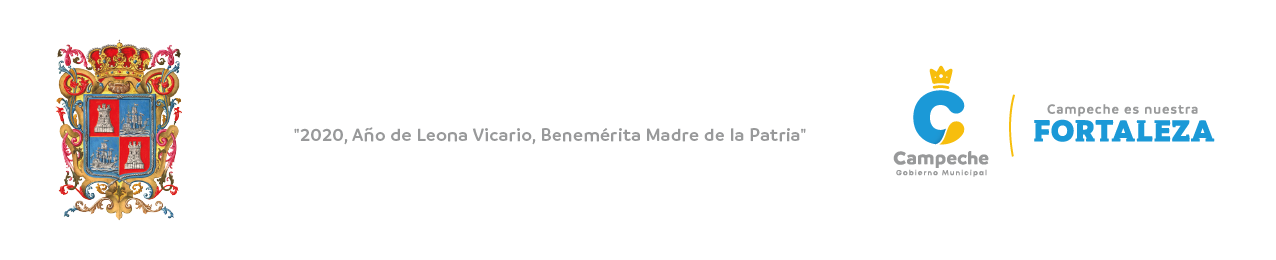 INGENIERO PAUL ALFREDO ARCE ONTIVEROS, SECRETARIO DEL HONORABLE AYUNTAMIENTO DEL MUNICIPIO DE CAMPECHE.CERTIFICA: Con fundamento en lo establecido por los artículos 123 Fracción IV de la Ley Orgánica de los Municipios del Estado de Campeche; 18 fracción IX del Reglamento de la Administración Pública Centralizada y Paramunicipal del Municipio de Campeche; 93 Fracción V del Reglamento Interior del H. Ayuntamiento para el Municipio de Campeche; que el texto inserto en su parte conducente corresponde íntegramente a su original el cual obra en el Libro de Actas de Sesiones de Cabildo, que se celebran durante el periodo constitucional de gobierno del primero de octubre del año dos mil dieciocho al treinta de septiembre del año dos mil veintiuno, relativo al PUNTO TERCERO del Orden del Día de la TRIGÉSIMA TERCERA SESIÓN EXTRAORDINARIA DE CABILDO, celebrada el día 21 del mes de julio del año 2020, el cual reproduzco en su parte conducente:III.- SE SOMETE A CONSIDERACIÓN Y VOTACIÓN DEL CABILDO, EL DICTAMEN DE LA COMISIÓN EDILICIA PERMANENTE DE HACIENDA, RELATIVO A LA SOLICITUD DE AUTORIZACIÓN AL PRESIDENTE MUNICIPAL Y SECRETARIO DEL H. AYUNTAMIENTO PARA QUE, POR CONDUCTO DE ESTOS Y EN REPRESENTACIÓN DEL AYUNTAMIENTO DEL MUNICIPIO DE CAMPECHE, PRESENTE AL H. CONGRESO DEL ESTADO DE CAMPECHE EL ACUERDO EDILICIO DE ADHESIÓN A LA INICIATIVA PRESENTADA POR EL EJECUTIVO DEL ESTADO AL H. CONGRESO DEL ESTADO EL DÍA 13 DE JULIO DE 2020, PARA AUTORIZAR AL ESTADO DE CAMPECHE Y SUS MUNICIPIOS, POR CONDUCTO DEL PRIMERO, ASUMIR OBLIGACIONES CON LA FEDERACIÓN EN MATERIA DE POTENCIACIÓN DEL FONDO DE ESTABILIZACIÓN DE LOS INGRESOS DE LAS ENTIDADES FEDERATIVAS (FEIEF) EN CUYA OPERACIÓN Y SÓLO EN EL QUE CASO DE QUE EXISTAN CANTIDADES FALTANTES, ÉSTAS SEAN CUBIERTAS POR EL MONTO QUE SEA EQUIVALENTE HASTA EL 4 POR CIENTO DEL FONDO GENERAL DE PARTICIPACIONES QUE CORRESPONDAN A ESTA ENTIDAD FEDERATIVA Y SUS MUNICIPIOS, EN LOS TÉRMINOS DEL CONVENIO DE COLABORACIÓN PARA LA ENTREGA IRREVOCABLE DE RECURSOS POR EL QUE SE ESTABLECE UN MECANISMO DE COMPENSACIÓN DE ADEUDOS CELEBRADO ENTRE EL GOBIERNO FEDERAL Y EL ESTADO LIBRE Y SOBERANO DE CAMPECHE. LO ANTERIOR, CON FUNDAMENTO EN LO ESTABLECIDO EN LA FRACCIÓN III DEL ARTÍCULO 46 DE LA CONSTITUCIÓN POLÍTICA DEL ESTADO DE CAMPECHE.Presidente: En términos de lo establecido en los artículos 51, 58, 59 y 62 del Reglamento Interior del H. Ayuntamiento para el Municipio de Campeche, se somete el presente asunto a votación económica por lo que sírvanse a manifestarlo levantando su mano derecha.Secretario: De conformidad a lo establecido por el artículo 93 Fracción VIII del Reglamento Interior del H. Ayuntamiento para el Municipio de Campeche, le informo a usted Ciudadano Presidente Municipal, que se emitieron DOCE votos a favor.Presidente: Aprobado por UNANIMIDAD DE VOTOS.PARA TODOS LOS EFECTOS LEGALES CORRESPONDIENTES EXPIDO LA PRESENTE CERTIFICACIÓN EN LA CIUDAD DE SAN FRANCISCO DE CAMPECHE, MUNICIPIO Y ESTADO DE CAMPECHE, SIENDO EL VEINTIUNO DEL MES DE JULIO DEL AÑO DOS MIL VEINTE.ATENTAMENTEING. PAUL ALFREDO ARCE ONTIVEROS.SECRETARIO DEL H. AYUNTAMIENTODEL MUNICIPIO DE CAMPECHE.